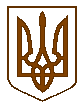 Білокриницька сільська радаРівненського району  РівненськоЇ області(шоста чергова сесія восьмого скликання)РІШЕННЯ07 червня 2021 року                                                                        		 № 191Про встановлення ставок та пільг із сплати земельного податку на території Білокриницької сільської ради Рівненської області Керуючись п. 24 ч. 1  ст. 26 Закону України «Про місцеве самоврядування в Україні»,  абз. 2 і 3 п.  284.1 ст. 284 Податкового кодексу України, Законом України «Про засади державної регуляторної політики у сфері господарської діяльності», за погодженням з постійними комісіями, сільська радаВ И Р І Ш И Л А:1. Встановити на території  Білокриницької сільської ради Рівненської області:1) ставки земельного податку згідно з додатком 1;2) пільги для фізичних та юридичних осіб, надані відповідно до пункту 284.1 ст. 284 Податкового кодексу України, за переліком згідно з додатком 2.2. Оприлюднити рішення в засобах масової інформації або в інший можливий спосіб.3.  Рішення набирає чинності  з 01 січня 2022 року.4.  Рішення:-  Білокриницької сільської ради від 19 червня  2020 року № 1188  «Про встановлення плати за землю на території Білокриницької сільської ради»;- Шубківської сільської ради від 11 червня 2020 року № 930 «Про затвердження Положення встановлення податку на майно в частині плати за землю та встановлення ставок земельного податку на 2021 рік на території Шубківської сільської ради;- Шубківської сільської ради від 03 листопада 2020 року № 1006 «Про внесення змін до рішення Шубківської сільської ради Рівненського району №930 від 11 червня 2020 року «Про затвердження Положення встановлення податку на майно в частині плати за землю та встановлення ставок земельного податку на 2021 рік на території Шубківської сільської ради»;- Городищенської сільської ради від 05 червня 2019 року № 1231 «Про встановлення плати за землю за 2020 рік» втрачають чинність з моменту набуття чинності даного рішення.5. Контроль за виконанням цього рішення покласти на постійну комісію з питань бюджету, фінансів та соціально-економічного розвитку громади.Сільський голова                           		                               Тетяна ГОНЧАРУК  Додаток 1до рішення сесії сільської ради
від 07 червня 2021 року  № 191                             СТАВКИ ЗЕМЕЛЬНОГО ПОДАТКУставки встановлюються  та вводяться в дію з  01 січня 2022  рокудія рішення поширюється на території Білокриницької сільської  ради Рівненської областіДодаток 2                                                                до рішення  сесії сільської ради
від 07 червня 2021 року     №191                            ПЕРЕЛІК
пільг для фізичних та юридичних осіб, наданих відповідно до пункту 284.1 статті 284 Податкового кодексу України, із сплати земельного податкуПільги встановлюються та вводяться в дію з 01 січня  2022 року.Дія рішення поширюється на території Білокриницької сільської ради Рівненської  областіСекретар сільської ради 							Ірина ДАЮККод областіКод районуКод 
згідно з КОАТУУНайменування адміністративно-територіальної одиниці або населеного пункту, або території об’єднаної територіальної громади171617125624680700 Білокриницька сільська рада Рівненської областіВид цільового призначення земель Вид цільового призначення земель Ставки податку 
(% нормативної грошової оцінки) Ставки податку 
(% нормативної грошової оцінки) Ставки податку 
(% нормативної грошової оцінки) Ставки податку 
(% нормативної грошової оцінки) Вид цільового призначення земель Вид цільового призначення земель За земельні ділянки, нормативну грошову оцінку яких проведено (незалежно від місцезнаходження)За земельні ділянки, нормативну грошову оцінку яких проведено (незалежно від місцезнаходження)За земельні ділянки за межами населених пунктів, нормативну грошову оцінку яких не проведеноЗа земельні ділянки за межами населених пунктів, нормативну грошову оцінку яких не проведеноКодНазвадля юридич-них осібдля фізичних осібдля юридич-них осібдля фізичних осіб12345601Землі сільськогосподарського призначення Хххх01.01Для ведення товарного сільськогосподарського виробництва  1,51,552,501.02Для ведення фермерського господарства 1,51,552,501.03Для ведення особистого селянського господарства 1,51,152,501.04Для ведення підсобного сільського господарства 1,11,152,501.05Для індивідуального садівництва 1,11,15501.06Для колективного садівництва 1,11,152,501.07Для городництва 1,11,152,501.08Для сінокосіння і випасання худоби 1,11,152,501.09Для дослідних і навчальних цілей 1,11,152,501.10Для пропаганди передового досвіду ведення сільського господарства 1,51,552,501.11Для надання послуг у сільському господарстві 1,11,152,501.12Для розміщення інфраструктури оптових ринків сільськогосподарської продукції 1,51,552,501.13Для іншого сільськогосподарського призначення  1,51,552,501.14Для цілей підрозділів 01.01 - 01.13 та для збереження та використання земель природно-заповідного фонду 1,11,152,502Землі житлової забудови хххх02.01Для будівництва і обслуговування житлового будинку, господарських будівель і споруд (присадибна ділянка)  1,00,085502.02Для колективного житлового будівництва 1,00,085502.03Для будівництва і обслуговування багатоквартирного житлового будинку 1,00,085502.04Для будівництва і обслуговування будівель тимчасового проживання 1,00,085502.05Для будівництва індивідуальних гаражів  1,00,085502.06Для колективного гаражного будівництва 1,00,085502.07Для іншої житлової забудови  1,00,085502.08Для цілей підрозділів 02.01 - 02.07 та для збереження та використання земель природно-заповідного фонду 1,00,085503Землі громадської забудови хххх03.01Для будівництва та обслуговування будівель органів державної влади та місцевого самоврядування  1.01,05503.02Для будівництва та обслуговування будівель закладів освіти 1,01,05503.03Для будівництва та обслуговування будівель закладів охорони здоров'я та соціальної допомоги 0,80,85503.04Для будівництва та обслуговування будівель громадських та релігійних організацій 1,01,05503.05Для будівництва та обслуговування будівель закладів культурно-просвітницького обслуговування  1,01,05503.06Для будівництва та обслуговування будівель екстериторіальних організацій та органів 1,01,05503.07Для будівництва та обслуговування будівель торгівлі2,02,05503.08Для будівництва та обслуговування будівель торгівлі  нафтопродуктами, скрапленим та стислим газом для автотраспорту2,02,05503.09Для будівництва та обслуговування об'єктів туристичної інфраструктури та закладів громадського харчування 1,51,55503.10Для будівництва та обслуговування будівель кредитно-фінансових установ 1,51,55503.11Для будівництва та обслуговування будівель ринкової інфраструктури 1,01,05503.12Для будівництва та обслуговування будівель і споруд закладів науки 1,01,05503.13Для будівництва та обслуговування будівель закладів комунального обслуговування 1,01,05503.14Для будівництва та обслуговування будівель закладів побутового обслуговування  1,01,05503.15Для розміщення та постійної діяльності органів МНС1,01,05503.16Для будівництва та обслуговування інших будівель громадської забудови  1,01,05503.17Для цілей підрозділів 03.01 - 03.16 та для збереження та використання земель природно-заповідного фонду1,01,05504Землі природно-заповідного фонду хххх04.01Для збереження та використання біосферних заповідників 1,51,55504.02Для збереження та використання природних заповідників 1,51,55504.03Для збереження та використання національних природних парків 1,51,55504.04Для збереження та використання ботанічних садів 1,51,55504.05Для збереження та використання зоологічних парків 1,51,55504.06Для збереження та використання дендрологічних парків 1,51,55504.07Для збереження та використання парків-пам'яток садово-паркового мистецтва 1,51,55504.08Для збереження та використання заказників 1,51,55504.09Для збереження та використання заповідних урочищ 1,51,55504.10Для збереження та використання пам'яток природи 1,51,55504.11Для збереження та використання регіональних ландшафтних парків 1,51,55505Землі іншого природоохоронного призначення хххх06Землі оздоровчого призначення (землі, що мають природні лікувальні властивості, які використовуються або можуть використовуватися для профілактики захворювань і лікування людей)  хххх06.01Для будівництва і обслуговування санаторно-оздоровчих закладів 1,51,55506.02Для розробки родовищ природних лікувальних ресурсів 1,51,55506.03Для інших оздоровчих цілей 1,51,55506.04Для цілей підрозділів 06.01 - 06.03 та для збереження та використання земель природно-заповідного фонду 1,51,55507Землі рекреаційного призначення хххх07.01Для будівництва та обслуговування об'єктів рекреаційного призначення  1,31,35507.02Для будівництва та обслуговування об'єктів фізичної культури і спорту 1,31,35507.03Для індивідуального дачного будівництва 1,31,35507.04Для колективного дачного будівництва  1,31,35507.05Для цілей підрозділів 07.01 - 07.04 та для збереження та використання земель природно-заповідного фонду 1,31,35508Землі історико-культурного призначення хххх08.01Для забезпечення охорони об'єктів культурної спадщини  1,51,55508.02Для розміщення та обслуговування музейних закладів 1,51,55508.03Для іншого історико-культурного призначення 1,51,55508.04Для цілей підрозділів 08.01 - 08.03 та для збереження та використання земель природно-заповідного фонду 1,51,55509Землі лісогосподарського призначення хххх09.01Для ведення лісового господарства і пов'язаних з ним послуг  0,10,10,10,109.02Для іншого лісогосподарського призначення  0,10,10,10,109.03Для цілей підрозділів 09.01 - 09.02 та для збереження та використання земель природно-заповідного фонду 0,10,10,10,110Землі водного фонду хххх10.01Для експлуатації та догляду за водними об'єктами 1,01,02,432,4310.02Для облаштування та догляду за прибережними захисними смугами 1,01,02,432,4310.03Для експлуатації та догляду за смугами відведення 1,01,02,432,4310.04Для експлуатації та догляду за гідротехнічними, іншими водогосподарськими спорудами і каналами 1,01,02,432,4310.05Для догляду за береговими смугами водних шляхів 1,01,02,432,4310.06Для сінокосіння 1,01,02,432,4310.07Для рибогосподарських потреб 1,01,02,432,4310.08Для культурно-оздоровчих потреб, рекреаційних, спортивних і туристичних цілей 1,01,02,432,4310.09Для проведення науково-дослідних робіт 1,01,02,432,4310.10Для будівництва та експлуатації гідротехнічних, гідрометричних та лінійних споруд 1,01,02,432,4310.11Для будівництва та експлуатації санаторіїв та інших лікувально-оздоровчих закладів у межах прибережних захисних смуг морів, морських заток і лиманів 1,01,02,432,4310.12Для цілей підрозділів 10.01 - 10.11 та для збереження та використання земель природно-заповідного фонду 1,01,02,432,4311Землі промисловості хххх11.01Для розміщення та експлуатації основних, підсобних і допоміжних будівель та споруд підприємствами, що пов'язані з користуванням надрами  1,51,55511.02Для розміщення та експлуатації основних, підсобних і допоміжних будівель та споруд підприємств переробної, машинобудівної та іншої промисловості 1,51,55511.03Для розміщення та експлуатації основних, підсобних і допоміжних будівель та споруд будівельних організацій та підприємств 1,51,55511.04Для розміщення та експлуатації основних, підсобних і допоміжних будівель та споруд технічної інфраструктури (виробництва та розподілення газу, постачання пари та гарячої води, збирання, очищення та розподілення води) 1,51,55511.05Для цілей підрозділів 11.01 - 11.04 та для збереження та використання земель природно-заповідного фонду 1,51,55512Землі транспорту хххх12.01Для розміщення та експлуатації будівель і споруд залізничного транспорту 0,250,255512.02Для розміщення та експлуатації будівель і споруд морського транспорту  0,250,255512.03Для розміщення та експлуатації будівель і споруд річкового транспорту  0,250,255512.04Для розміщення та експлуатації будівель і споруд автомобільного транспорту та дорожнього господарства 0,250,255512.05Для розміщення та експлуатації будівель і споруд авіаційного транспорту 0,250,255512.06Для розміщення та експлуатації об'єктів трубопровідного транспорту 0,250,255512.07Для розміщення та експлуатації будівель і споруд міського електротранспорту 0,250,255512.08Для розміщення та експлуатації будівель і споруд додаткових транспортних послуг та допоміжних операцій 0,250,255512.09Для розміщення та експлуатації будівель і споруд іншого наземного транспорту 0,250,255512.10Для цілей підрозділів 12.01 - 12.09 та для збереження та використання земель природно-заповідного фонду 0,250,255513Землі зв'язку хххх13.01Для розміщення та експлуатації об'єктів і споруд телекомунікацій 0,60,65513.02Для розміщення та експлуатації будівель та споруд об'єктів поштового зв'язку 1,51,55513.03Для розміщення та експлуатації інших технічних засобів зв'язку 1,51,55513.04Для цілей підрозділів 13.01 - 13.03, 13.05 та для збереження і використання земель природно-заповідного фонду1,51,55514Землі енергетики хххх14.01Для розміщення, будівництва, експлуатації та обслуговування будівель і споруд об'єктів енергогенеруючих підприємств, установ і організацій  1,51,55514.02Для розміщення, будівництва, експлуатації та обслуговування будівель і споруд об'єктів передачі електричної та теплової енергії 1,51,55514.03Для цілей підрозділів 14.01 - 14.02 та для збереження та використання земель природно-заповідного фонду 1,51,55515Землі оборони хххх15.01Для розміщення та постійної діяльності Збройних Сил України1,51,55515.02Для розміщення та постійної діяльності внутрішніх військ МВС1,51,55515.03Для розміщення та постійної діяльності Державної прикордонної служби України1,51,55515.04Для розміщення та постійної діяльності Служби безпеки України1,51,55515.05Для розміщення та постійної діяльності Державної спеціальної служби транспорту1,51,55515.06Для розміщення та постійної діяльності Служби зовнішньої розвідки України1,51,55515.07Для розміщення та постійної діяльності інших, створених відповідно до законів України, військових формувань1,51,55515.08Для цілей підрозділів 15.01 - 15.07 та для збереження та використання земель природно-заповідного фонду1,51,55516Землі запасу 111117Землі резервного фонду 111118Землі загального користування 0,30,31119Для цілей підрозділів 16 - 18 та для збереження та використання земель природно-заповідного фонду 1111Секретар сільської ради                                                                                Ірина ДАЮКСекретар сільської ради                                                                                Ірина ДАЮКСекретар сільської ради                                                                                Ірина ДАЮКСекретар сільської ради                                                                                Ірина ДАЮКСекретар сільської ради                                                                                Ірина ДАЮКСекретар сільської ради                                                                                Ірина ДАЮККод областіКод районуКод згідно з КОАТУУНайменування адміністративно-територіальної одиниці
або населеного пункту, або території об’єднаної територіальної громади171617125624680700 Білокриницька сільська рада Рівненської областіГрупа платників, категорія/цільове призначення 
земельних ділянокРозмір пільги 
(відсотків суми податкового зобов’язання за рік)Інваліди першої і другої групи поширюється на одну земельну ділянку:- для ведення особистого селянського господарства       у розмірі не більш як 2 гектари;- для будівництва та обслуговування житлового будинку,господарських будівель і споруд (присадибна ділянка):не більш як 0,10 гектара;- для індивідуального дачного будівництва - не більш як0,10 гектара;- для будівництва індивідуальних гаражів - не більш як0,01 гектара;- для ведення садівництва - не більш як 0,12 гектара.100,0Фізичні особи, які виховують трьох і більше дітейВіком до 18 років поширюється на одну земельну ділянку- для ведення особистого селянського господарствау розмірі не більш як 2 гектари;- для будівництва та обслуговування житлового будинку,господарських будівель і споруд (присадибна ділянка)не більш як 0,10 гектара;- для індивідуального дачного будівництва - не більш як 0,10 гектара;- для будівництва індивідуальних гаражів - не більш як0,01 гектара;- для ведення садівництва - не більш як 0,12 гектара.100,0Пенсіонери (за віком); поширюється на одну земельнуділянку:- для ведення особистого селянського господарства у розмірі не більш як 2 гектари;- для будівництва та обслуговування житлового будинку,господарських будівель і споруд (присадибна ділянка)не більш як 0,10 гектара;- для індивідуального дачного будівництва - не більш як0,10 гектара;- для будівництва індивідуальних гаражів - не більш як 0,01 гектара;- для ведення садівництва - не більш як 0,12 гектара100,0Ветерани війни та особи, на яких поширюється дляЗакону України «Про статус ветеранів війни, гарантії їхсоціального захисту» поширюється на одну земельну ділянку:- для ведення особистого селянського господарства у розмірі не більше як 2 гектари;- для будівництва та обслуговування житлового будинку, господарських будівель і споруд (присадибна ділянка) не більше як 0,10 гектара;- для індивідуального дачного будівництва - не більш як 0,10 гектара;- для будівництва індивідуальних гаражів - не більш як0, 01 гектара;- для ведення садівництва - не більш як 0,12 гектара;100,0Фізичні особи, визнані законом особами, які постраждали внаслідок Чорнобильської катастрофипоширюється на одну земельну ділянку:- для ведення  особистого селянського господарства у розмірі не більш як 2 гектари;- для будівництва та обслуговування житлового будинку, господарських будівель і споруд (присадибна ділянка) не більш як 0,10 гектара;- для індивідуального дачного будівництва - не більш як 0,10 гектара;- для будівництва індивідуальних гаражів - не більш як 0,01 гектара;- для ведення садівництва - не більш як 0,12 гектара 100,0Санаторно-курортні та оздоровчі заклади громадськихоб’єднань осіб з інвалідністю, реабілітаційні установи громадських організацій  об’єднань осіб з інвалідністю.100,0Громадські об’єднання осіб з інвалідністю України,підприємства та організації, які засновані громадськими  об’єднаннями осіб з інвалідністю та спілками громадських об’єднань осіб з інвалідністю  і є їх повною власністю, де протягом попереднього календарного місяця кількість осіб з інвалідністю, які мають там основне місце роботи, становить  не менш як 50 відсотків середньооблікової чисельності  штатних працівників облікового складу за умови, що фонд оплати праці таких інвалідів становить протягом  звітного періоду не менш як 25 відсотків суми загальних витрат на оплату праці.Зазначені підприємства та організації громадських об’єднань,осіб з інвалідністю мають право застосовувати цю пільгу за наявністю дозволу на право користування такою пільгою, який надає уповноважений орган відповідно до Закону України «Про основи соціальної захищеності осіб з інвалідністю в Україні». 100,0Бази олімпійської та параолімпійської підготовки,перелік яких затверджується Кабінетом Міністрів України.100,0Дошкільні та загальноосвітні навчальні закладинезалежно від форми власності і джерел фінансування, заклади культури,науки (крім національних та державних дендрологічних парків), освіти, охорони здоров’я, соціального захисту, фізичної культури та спорту, які повністю утримуються за рахунок коштів державного або місцевих бюджетів.100,0Державні та комунальні дитячі санаторно-курортнізаклади та заклади оздоровлення і відпочинку, а також дитячі санаторно-курортні та оздоровчі заклади України, які знаходяться на балансі підприємств,установ та організацій, які є неприбутковими і внесені контролюючим органом до Реєстру неприбуткових установ та організацій.100,0Державні та комунальні центри олімпійськоїпідготовки, школи вищої спортивної майстерності, центри фізичного здоров’я населення, центри з розвитку фізичної культури і спорту осіб з інвалідністю, дитячо-юнацькі спортивні школи, а також центри олімпійської підготовки, школи вищої спортивної майстерності, дитячо-юнацькі спортивні школи і спортивні споруди всеукраїнських фізкультурно-спортивних товариств,їх місцевих осередків та відокремлених підрозділів, що є неприбутковими та включені до Реєстру неприбуткових установ та організацій, за земельні ділянки, на яких розміщені їх спортивні споруди.100,013.Органи місцевого самоврядування та державної влади, які повністю утримуються за рахунок коштів  місцевого та державного  бюджетів, комунальні некомерційні заклади охорони здоров’я, органи Національної  поліції України, підприємства та організації, що належать до сфери управління Національної поліції.100,0